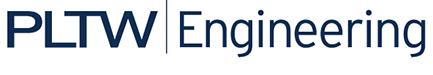 Research Summary SheetInstructions:Complete the following form for each artifact that validates your problem statement.Source (APA format):Artifact Summary:Summarize in your own words. Highlight the key pieces, including features and benefits.Artifact Critique:How does the artifact provide validity, conflict, or the need for further research? What unique aspect does the artifact add to your overall research?